Alberni-Clayoquot Health Network Minutes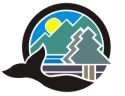 Wednesday, February 17th, 2016 @ 10:00 amACRD Boardroom 3008 5th Avenue, Port Alberni, BCAttendees:  Wes Hewitt, Penny Cote, Marcie DeWitt, Josie Osborne, Esther Pace, Laurie Money, Jess McConnell, Dan Schubart, Laurie Money, Rebecca Hurwitz, Peter Klaver, Mike Ruttan.Guests:  Jane OsborneRegrets: Janice Johnson, Laurie Bird, Esther Pace, Marie Duperreault.1.	CALL TO ORDERThe Chairperson called the meeting to order at 10:03 am.The Chairperson acknowledged we are on the traditional territories of the Hupacasath and Tseshaht First Nations. 2.	APPROVAL OF AGENDA & MINUTESThe Agenda for February 17th, 2016 was approved.The Minutes of January 20th, 2016 ACHN meeting were approved.Introductions were conducted around the table.3.	COORDINATOR REPORTTOP reviewed the monthly reporting spreadsheet; Marcie reported activities that she has been involved in the past month outlining highlights of the month.Winter newsletter was released.Health Networks’ Regional Workshop tentatively scheduled for April 21/22.4.	ACHN OPPORTUNITIESTransportation Action Table –Regional Transportation Action Table – a meeting was held February 15th, Telehealth presentations were given by Nancy Mareck from Island Health and Esther Tong via teleconference who spoke on the activities of the First Nation Health Authority implementation.  The ACHN needs to assist in communicating so communities can better access this service.Transportation Mapping Asset Inventory Project – to date have not been able to secure someone to prepare.  Proceed to investigate costs of hiring and RFP.Wheels for Wellness Enhancement project update - 23 riders for the month of January, first rider was on January 10th.  Always looking for volunteer drivers. Communication can be a problem, getting the word out there.  Marcie has created posters and communication tools and is sending those out to stakeholders, who will then assist in getting the word out to the community.Poverty Reduction – Rebecca explained the CBT has a Learn BC grant and will be hosting a workshop on March 4, 2016.Opportunity to work with SPARK BC on half day workshop. Workshop opportunities presented with some info on regional context. ToP came to agreement that Traction for Social Action half day workshop with a focus on poverty would be of benefit – Marcie will follow up with SPARK BC and participants from Feb 5th Poverty Reduction meeting.Plan H Grant - BC's Next Level of Healthy Communities Leadership, prepare an application for $15,000 grant monies and training for the shelf ready project thru AVCSI. TOP approved to apply for the Plan H Grant.  Prepare an RFD to the ACRD to host the funds.  Apply for the Grow Stream Funding Grant, can use this as a tool to move the housing initiative forward.Regional Updates –CFRC has a new coordinator.5.	IH – ACHN Service ContractReviewed and adopted.6.	Evaluating Community Impact SummaryMarcie gave a summary on her attendance at the Tamarack workshop and illustrated with a presentation. All information from workshop available in ToP Drop Box under Network Development.  Ideas for the TOP – ToP member self-evaluation, prepare an evaluation tool and strategy.  During the Crackle Barrel Marcie presented the ACHN Strategic Plan and received good feedback this validates the work the Coordinator and TOP 7.	ToP Hot SeatLaurie Money grew up in Lake Cowichan, he began working with the Ministry in 1979.  In 1988 he and his family moved to Port Alberni.  Laurie is involved in the community in many facets, he is the President of restorative justice, Secretary of Treasurer for Port Alberni Twinning Society, a Director for the AV Social Planning and involved in the Sproat Lake Canoe Club.  He is a Team Leader for the Ministry of Children, Family Development (MCFD).  The Ministry works together with Delegated Aboriginal Agencies, Aboriginal service partners and contracted community social service agencies and foster homes, cross government and social sector partners to deliver inclusive, culturally respectful, responsive and accessible services that support the well-being of children, youth and families.8.	Upcoming Action ItemsPlan H Grant ApplicationNTC representationCommunications Action Table –advertising (A Taste of the Valley), website.Overview of the Table of Partners Bio’s for Penny Cote to present at AVICC and UBCM. HN Coordinator Meetings April 21/22Data for Wheels for Wellness to Jess9.	In-CameraMoved into in-camera at 11:50 am.Moved out of in-camera at 12:22 pm.10.	Meeting CloseThe meeting adjourned at 12:23 pm.  The next meeting of the Table of Partners will be held on Wednesday, March 16th, 2016IN CAMERA @ 9:30 am in the ACRD board room, regular meeting at 10:00 am.